Отчет по обеспечению продуктовыми наборами (сухими пайками) обучающихся Муниципального бюджетного общеобразовательного учреждения Новосельской основной общеобразовательной школыза период с 20.04.2020 по 08.05.2020 г.Количество учащихсяКатегория продуктовогонабораСостав/ Стоимость (руб)(1-4 классы)25 челПродуктовый набор для 1-4 классов(завтрак)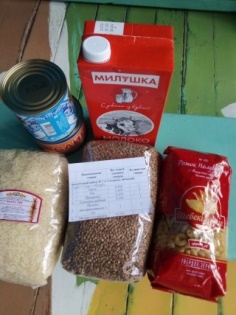 (1-4 классы)25 челПродуктовый набор для 1-4 классов(завтрак)Общая стоимость продуктового набора:   408   руб.(5-8 классы)14 челПродуктовый набор для 5-8 классов(обед)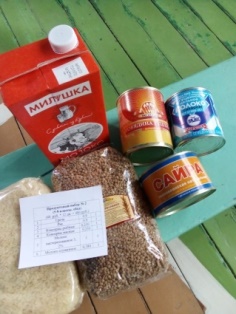 (5-8 классы)14 челПродуктовый набор для 5-8 классов(обед)Общая стоимость продуктового набора:     480 руб.(1-4 классы)Продуктовый набор № 3 (1-4 классы, завтраки +обеды).)Общая стоимость продуктового набора:    888,00  руб.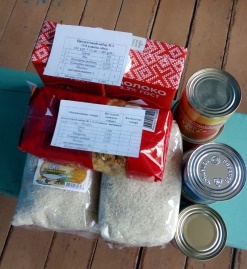 